Fonds d’aide numérique – site vitrine et transactionnel
Objectifs visésPermettre aux entreprises du territoire de la MRC des Chenaux qui offrent des produits et services à une clientèle de consommateurs de se doter d’une plateforme numérique permettant d’obtenir une meilleure visibilité sur le web, de permettre des transactions en ligne de produits et services ou de favoriser le processus de décision du consommateur afin d’accélérer les commandes, la cueillette en magasin ou le processus de livraison. Accélérer la transformation numérique des entreprises;Augmentation de la présence en ligne des entreprises; Augmentation du nombre de transactions en ligne;Accroître la vitalité économique des entreprises;Favoriser les transactions en ligne.Projets visésDeux types de projets sont admissibles, soit un site de type vitrine ou un site transactionnel. Le site vitrine permet à l’entreprise de présenter les produits/services disponibles sans qu’il y ait de transactions réalisées en ligne. Celui-ci permettra à la clientèle de faire des choix afin de passer une commande par téléphone ou en se rendant en boutique pour faire ses achats qui auront été préalablement magasinés. Le site transactionnel permet de faire la réalisation de tout le processus de vente, les produits/services y sont présentés avec possibilité d’achat en ligne, de prise de commandes pour des soumissions en ligne, prises de rendez-vous, achat de certificats cadeaux, service de consultation en ligne, vidéoconférences, etc.Organisations admissiblesL’entreprise doit être légalement constituée au Québec sous l’une des formes suivantes : Organisme à but lucratif (OBL);Organisme à but non lucratif (OBNL);Coopérative. L’entreprise doit démontrer qu’elle offre un produit ou un service dont la clientèle principale est constituée majoritairement de consommateurs. L’admissibilité en soi n’accorde aucune garantie de financement ni obligation dans le cadre du programme. Les entreprises ne peuvent présenter qu’une seule demande d’aide financière, incluant leur participation à un regroupement d’entreprises. Organisations non admissiblesLes municipalités et entités municipales;Les entreprises qui possèdent déjà un site web de type vitrine ou transactionnel répondant déjà à leurs besoins ne sont pas admissibles, ainsi les projets visant la simple refonte d’un site Web ne sont pas admissibles. Types d’entreprises non admissiblesJeux de hasard, jeux de guerre, loterie, bar, etc. Les entreprises ou industries dont leurs principales clientèles sont constituées d’entreprises, d’industries ou d’institutionnel ne sont pas admissibles.Aide financière Prendra la forme d’une subvention maximale de 2 500 $ (soit 75 %) par projet pour un site de type vitrine permettant la visibilité des produits et services offerts par l’entreprise où il sera possible à la clientèle d’accélérer les processus de commandes et de cueillette en magasin. Une subvention maximale de 3 500 $ (soit 75 %) par projet pour un site permettant des transactions telles que l’achat en ligne, prise de commandes, prises de rendez-vous, achat de certificats cadeaux, consultation en ligne, vidéoconférences, etc.Mise de fondsLe financement de chaque projet doit comporter une mise de fonds, soit un apport en argent ne provenant pas de source gouvernementale. La part provenant du bénéficiaire devra être d'au moins 20 % du coût total des dépenses admissibles du projet.Dépenses admissiblesSeuls les frais de service de conception du site web effectué par une organisation spécialisée en conception de site web.Les frais d’hébergement de site ne sont pas admissibles. ExigencesRemplir le formulaire de demande d’aide financière;Présenter deux soumissions d’entreprises, œuvrant principalement dans la conception de sites web;Les entreprises ne peuvent présenter qu’une seule demande d’aide financière.DéboursementDécaissement de 50 % du montant accordé lors de la signature de l’entente et la balance lorsque le site web sera en ligne et fonctionnel en considérant que celui-ci devra être fonctionnel et opérationnel dans les deux mois de l’acceptation de l’aide financière. Considérations particulièresLes entreprises ayant déjà amorcé des **démarches en date du 13 mars seront admissibles. **Soumissions avec une entreprise spécialisée dans la conception de sites web, passation d’un contrat, début des travaux. 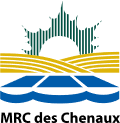 FORMULAIRE DE DEMANDEMESURES D’AIDES FINANCIÈRESREBONDIR DANS LA MRC DES CHENAUX Section 1 : INFORMATIONS SUR L’ORGANISATIONNom de l’organisation :										NEQ :													Signataire autorisé :										Adresse :												Code postal :											Adresse courriel :											Téléphone :												Cellulaire :												Site Internet :											Sous laquelle des formes suivantes est constituée votre organisation*(veuillez cocher) :Organisme à but lucratif (OBL)Organisme à but non lucratif (OBNL)Coopérative*L’entreprise ou l’organisme doit être légalement constituée au Québec sous l’une des formes suivantes. *L’admissibilité en soi n’accorde aucune garantie de financement ni obligation dans le cadre du programme.De quelle façon avez-vous entendu parler de ces mesures d’aides financières? Nature des activités de votre organisation :Section 2 : But et nature de la demandeUne fois votre demande complétée, nous vous invitons à acheminer votre formulaire dûment rempli ainsi que la documentation nécessaire inscrite, à l’adresse suivante : dominique.castonguay@mrcdeschenaux.caSection 3 : Déclaration du demandeurJe soussigné : 					, confirme que les renseignements fournis dans cette demande et les documents annexés* sont complets et véridiques et m’engage à fournir toute l’information nécessaire à l’analyse de la demande.Je comprends que la présente demande n’entraîne pas nécessairement son acceptation. Signature : 										Signée à 					 ce 					*Documents à fournir en annexe selon votre demande
Date limite : 26 juin 16h00 Pour le fonds d’aide numérique :Formulaire de demande complété et signé;Devis (2) pour le fonds d’aide numérique, provenant d’une entreprise légalement constituée, œuvrant principalement dans le domaine numérique.FONDS D’AIDE NUMÉRIQUE*Montant demandé : Montant total du projet :S’agit-il d’un site (veuillez cocher) :VitrineTransactionnel Pour plus d’information sur le type de site, veuillez vous référer à la page Description de la demande : (veuillez inscrire le descriptif de votre demande)